n n n n n n n n n n n n RISK ASSESSMENT MATRIX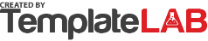 RISK ASSESSMENT MATRIXRISK ASSESSMENT MATRIXRISK ASSESSMENT MATRIXRISK ASSESSMENT MATRIXRISK ASSESSMENT MATRIXRISK ASSESSMENT MATRIXRISK ASSESSMENT MATRIXRISK ASSESSMENT MATRIXRISK ASSESSMENT MATRIXRISK ASSESSMENT MATRIXRISK ASSESSMENT MATRIXRISK ASSESSMENT MATRIXRISK ASSESSMENT MATRIXRISK ASSESSMENT MATRIXRISK ASSESSMENT MATRIXRISK ASSESSMENT MATRIXRISK SCORE GUIDERISK SCORE GUIDERISK SCORE GUIDERISK SCORE GUIDERISK SCORE GUIDERISK SCORE GUIDERISK SCORE GUIDERISK SCORE GUIDERISK SCORE GUIDERISK SCORE GUIDERISK SCORE GUIDERISK SCORE GUIDERISK SCORE GUIDERISK SCORE GUIDERISK SCORE GUIDERISK SCORE GUIDERISK SCORE GUIDEPROBABILITY  /  IMPACTPROBABILITY  /  IMPACTUNLIKELY
(1)POSSIBLE
(2)POSSIBLE
(2)POSSIBLE
(2)POSSIBLE
(2)POSSIBLE
(2)POSSIBLE
(2)VERY LIKELY
(3)VERY LIKELY
(3)VERY LIKELY
(3)VERY LIKELY
(3)VERY LIKELY
(3)VERY LIKELY
(3)VERY LIKELY
(3)VERY LIKELY
(3)LOW (1)LOW (1)LOWLOWLOWLOWLOWLOWLOWLOWLOWLOWLOWLOWLOWLOWLOWMEDIUM (2)MEDIUM (2)LOWMEDIUMMEDIUMMEDIUMMEDIUMMEDIUMMEDIUMMEDIUMMEDIUMMEDIUMMEDIUMMEDIUMMEDIUMMEDIUMMEDIUMHIGH (4)HIGH (4)MEDIUMMEDIUMMEDIUMMEDIUMMEDIUMMEDIUMMEDIUMHIGHHIGHHIGHHIGHHIGHHIGHHIGHHIGHCRITICAL (5)CRITICAL (5)MEDIUMHIGHHIGHHIGHHIGHHIGHHIGHHIGHHIGHHIGHHIGHHIGHHIGHHIGHHIGHRISK DESCRIPTIONRISK DESCRIPTIONRISK DESCRIPTIONRISK DESCRIPTIONPROBPROBIMPACTIMPACTRISK SCORERISK SCORETOTAL RISKS BY CATEGORIESTOTAL RISKS BY CATEGORIESTOTAL RISKS BY CATEGORIESTOTAL RISKS BY CATEGORIESTOTAL RISKS BY CATEGORIESPressure to arbitrarily reduce task durations and or run tasks in parallel which would increase risk of errors.Pressure to arbitrarily reduce task durations and or run tasks in parallel which would increase risk of errors.Pressure to arbitrarily reduce task durations and or run tasks in parallel which would increase risk of errors.Pressure to arbitrarily reduce task durations and or run tasks in parallel which would increase risk of errors.112222LOW n1Customer refuses to approve deliverables/milestones or delays approval, putting pressure on project manager to 'work at risk'.Customer refuses to approve deliverables/milestones or delays approval, putting pressure on project manager to 'work at risk'.Customer refuses to approve deliverables/milestones or delays approval, putting pressure on project manager to 'work at risk'.Customer refuses to approve deliverables/milestones or delays approval, putting pressure on project manager to 'work at risk'.222244Unlikely to cause an injury but action can still be taken.Unlikely to cause an injury but action can still be taken.Acts of God for example, extreme weather, leads to loss of resources, materials, premises etc.Acts of God for example, extreme weather, leads to loss of resources, materials, premises etc.Acts of God for example, extreme weather, leads to loss of resources, materials, premises etc.Acts of God for example, extreme weather, leads to loss of resources, materials, premises etc.22551010MEDIUM nn4Lorem ipsum dolor sit amet, consectetuer adipiscing elit. Maecenas porttitor congue massa.Lorem ipsum dolor sit amet, consectetuer adipiscing elit. Maecenas porttitor congue massa.Lorem ipsum dolor sit amet, consectetuer adipiscing elit. Maecenas porttitor congue massa.Lorem ipsum dolor sit amet, consectetuer adipiscing elit. Maecenas porttitor congue massa.33441212Review control measures and reduce the risk.Review control measures and reduce the risk.Lorem ipsum dolor sit amet, consectetuer adipiscing elit. Maecenas porttitor congue massa.Lorem ipsum dolor sit amet, consectetuer adipiscing elit. Maecenas porttitor congue massa.Lorem ipsum dolor sit amet, consectetuer adipiscing elit. Maecenas porttitor congue massa.Lorem ipsum dolor sit amet, consectetuer adipiscing elit. Maecenas porttitor congue massa.223366HIGH nnn1Lorem ipsum dolor sit amet, consectetuer adipiscing elit. Maecenas porttitor congue massa.Lorem ipsum dolor sit amet, consectetuer adipiscing elit. Maecenas porttitor congue massa.Lorem ipsum dolor sit amet, consectetuer adipiscing elit. Maecenas porttitor congue massa.Lorem ipsum dolor sit amet, consectetuer adipiscing elit. Maecenas porttitor congue massa.115555Special control measures must be in place and training.Special control measures must be in place and training.© TemplateLab.com© TemplateLab.com© TemplateLab.com© TemplateLab.com© TemplateLab.com